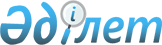 Об утверждении Правил формирования и использования Государственного реестра методик судебно-экспертных исследований Республики Казахстан
					
			Утративший силу
			
			
		
					Постановление Правительства Республики Казахстан от 4 июня 2010 года № 515. Утратило силу постановлением Правительства Республики Казахстан от 25 апреля 2015 года № 291      Сноска. Утратило силу постановлением Правительства РК от 25.04.2015 № 291 (вводится в действие со дня его официального опубликования).      Сноска. Заголовок постановления в редакции постановления Правительства РК от 21.10.2013 № 1122 (вводится в действие по истечении десяти календарных дней после первого официального опубликования).

      В соответствии со статьей 43 Закона Республики Казахстан от 20 января 2010 года «О судебно-экспертной деятельности в Республике Казахстан» Правительство Республики Казахстан ПОСТАНОВЛЯЕТ:

      Сноска. Преамбула в редакции постановления Правительства РК от 21.10.2013 № 1122 (вводится в действие по истечении десяти календарных дней после первого официального опубликования).



      1. Утвердить прилагаемые Правила формирования и использования Государственного реестра методик судебно-экспертных исследований Республики Казахстан.

      Сноска. Пункт 1 в редакции постановления Правительства РК от 21.10.2013 № 1122 (вводится в действие по истечении десяти календарных дней после первого официального опубликования).



      2. Настоящее постановление вводится в действие по истечении десяти календарных дней со дня официального опубликования.      Премьер-Министр

      Республики Казахстан                       К. Масимов

Утверждены          

постановлением Правительства

Республики Казахстан    

от 4 июня 2010 года № 515   

Правила

формирования и использования Государственного реестра методик

судебно-экспертных исследований Республики Казахстан      Сноска. Заголовок Правил в редакции постановления Правительства РК от 21.10.2013 № 1122 (вводится в действие по истечении десяти календарных дней после первого официального опубликования). 

1. Общие положения

      1. Настоящие Правила формирования и использования Государственного реестра методик судебно-экспертных исследований Республики Казахстан разработаны в соответствии со статьей 43 Закона Республики Казахстан от 20 января 2010 года «О судебно-экспертной деятельности в Республике Казахстан» (далее - Закон) и определяют цель, порядок формирования и использования Государственного реестра методик судебно-экспертных исследований Республики Казахстан (далее - Государственный реестр).

      Сноска. Пункт 1 в редакции постановления Правительства РК от 21.10.2013 № 1122 (вводится в действие по истечении десяти календарных дней после первого официального опубликования).



      2. Государственный реестр содержит сведения о методиках судебно-экспертных исследований (далее - методики), отвечающих требованиям Закона.



      3. Государственный реестр формируется в целях обеспечения органов, ведущих уголовный процесс, судов, органов (должностных лиц), в производстве которых находятся дела об административных правонарушениях, иных участников процесса, а также судебных экспертов сведениями о методиках. 

2. Порядок формирования Государственного реестра

      4. Ведение Государственного реестра осуществляется Государственным учреждением «Центр судебной экспертизы Министерства юстиции Республики Казахстан» (далее - Центр).



      5. Информационное обеспечение ведения Государственного реестра осуществляют органы судебной экспертизы Министерства юстиции Республики Казахстан и уполномоченного органа в области здравоохранения Республики Казахстан (далее - органы судебной экспертизы), предоставляя сведения о методиках, разработанных, апробированных и внедренных в соответствии с законодательством Республики Казахстан.



      6. Сведения о методиках, подлежащих включению в Государственный реестр, направляются органами судебной экспертизы в Центр в одном экземпляре на государственном и русском языках, в печатном и электронном виде, заверенные печатью указанных органов, в течение пяти рабочих дней после принятия решения органами судебной экспертизы об утверждении методик.



      7. Сведения, подлежащие внесению в Государственный реестр, вносятся в него в течение пяти рабочих дней с момента их поступления в Центр.



      8. Государственный реестр ведется на бумажных и электронных носителях на государственном и русском языках по форме согласно приложению к настоящим Правилам.



      9. Бумажный вариант Государственного реестра прошнуровывается, пронумеровывается, подписывается ответственным лицом, скрепляется печатью Центра.



      Нумерация страниц является сквозной.



      Записи карандашом, помарки, подчистки, исправления, изъятие листов не допускаются.



      10. При необходимости внесения изменений и дополнений в Государственный реестр органы судебной экспертизы направляют соответствующую информацию в Центр в одном экземпляре на государственном и русском языках, в печатном и электронном виде, заверенные печатью указанных органов, в течение пяти рабочих дней со дня принятия решения органами судебной экспертизы о внесении изменений и дополнений в перечень утвержденных методик.



      Изменения и дополнения в Государственный реестр вносятся Центром в течение пяти рабочих дней с момента поступления информации, указанной в настоящем пункте.



      11. Электронный вариант Государственного реестра размещается на интернет-ресурсах Министерства юстиции Республики Казахстан. 

3. Порядок использования Государственного реестра

      12. Судебные эксперты при производстве судебной экспертизы используют сведения о методиках, внесенные в Государственный реестр.



      13. Орган, ведущий уголовный процесс, суд, орган (должностное лицо), в производстве которых находится дело об административном правонарушении, иные участники процесса, а также судебные эксперты оформляют в письменном виде запрос в адрес Центра о предоставлении сведений о методиках.



      14. Центр в течение двух рабочих дней со дня поступления запроса в письменном виде предоставляет выписку из Государственного реестра, удостоверенную подписью руководителя либо лица, его замещающего, и печатью Центра.



      15. Данная выписка направляется в адрес органа, ведущего уголовный процесс, суда, органа (должностного лица), в производстве которого находится дело об административном правонарушении, иных участников процесса, а также судебного эксперта, оформивших запрос.

Приложение              

к Правилам формирования и использования

Государственного реестра методик   

судебно-экспертных исследований   

Республики Казахстан          

Форма Государственного реестра методик судебно-экспертных

исследований Республики Казахстан      Сноска. Приложение с изменением, внесенным постановлением Правительства РК от 21.10.2013 № 1122 (вводится в действие по истечении десяти календарных дней после первого официального опубликования).
					© 2012. РГП на ПХВ «Институт законодательства и правовой информации Республики Казахстан» Министерства юстиции Республики Казахстан
				№

п/пШифр

методикиНаименование

методикиГод

разработки

методикиДата

утверждения

методикиАвтор

(составитель)

методикиПримечание1234567